                  Dells Waterpark Classic– January 29- 31st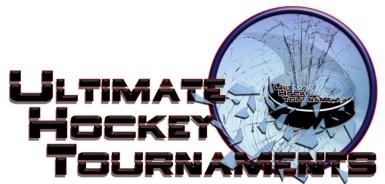 Girls U12 DivisionTournament Format       Four teams, with each team playing three preliminary round games. At the conclusion of preliminary round,                                First plays Second for Championship. Third plays Fourth for the consolation. Standings		Game Results	TeamPoints Gm1Points Gm2Points Gm3Total PointsTiebreakers Chicago Hawks              0224 Ice Lynx2002 Lady Liberty0000 West Dundee Leafs2226Fri    7:15    7:15PmReedsburg ArenaReedsburg ArenaReedsburg ArenaHawksHawksHawks11vs.vs.LeafsLeafs3Fri    8:30    8:30PmReedsburg ArenaReedsburg ArenaReedsburg ArenaReedsburg ArenaLady LibertyLady Liberty00vs.vs.Ice LynxIce Lynx2Sat11:0011:00AmDells Poppy RinkDells Poppy RinkDells Poppy RinkDells Poppy RinkIce LynxIce Lynx11vs.vs.LeafsLeafs6Sat  12:10  12:10PmDells Poppy RinkDells Poppy RinkDells Poppy RinkDells Poppy RinkLady LibertyLady Liberty00vs.vs.HawksHawks5Sat  7:30  7:30PmReedsburg ArenaReedsburg ArenaReedsburg ArenaReedsburg ArenaHawksHawks11vs.vs.Ice LynxIce Lynx0Sun     9:20     9:20AmDells Poppy RinkDells Poppy RinkDells Poppy RinkDells Poppy RinkLeafsLeafs66vs.vs.Lady LibertyLady Liberty0      *** HOME ***      *** HOME ***          *** AWAY ***          *** AWAY ***SundaySunday  3:50PmPmReedsburg Arena3rd Place3rd Place3rd PlaceIce Lynx   0-0 TIEIce Lynx   0-0 TIE  4th Place      4th Place    Liberty                                  ConsolationLiberty                                  ConsolationSundaySunday  3:45PmDells Poppy RinkDells Poppy Rink1st Place1st Place1st PlaceLeafsLeafs  2nd Place    2nd Place  Hawks    3-2                     ChampionshipHawks    3-2                     Championship